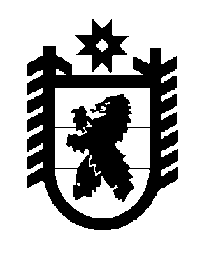 Российская Федерация Республика Карелия    ПРАВИТЕЛЬСТВО РЕСПУБЛИКИ КАРЕЛИЯПОСТАНОВЛЕНИЕот  18 января 2018 года № 15-Пг. Петрозаводск О внесении изменений в постановление Правительства Республики Карелия от 4 апреля 2014 года № 86-ППравительство Республики Карелия п о с т а н о в л я е т:Внести в Порядок проведения конкурсного отбора проектов для предоставления субсидий на поддержку местных инициатив граждан, проживающих в муниципальных образованиях в Республике Карелия, утвержденный постановлением Правительства Республики Карелия от 4 апреля 2014 года № 86-П «Об утверждении Порядка проведения конкурсного отбора проектов для предоставления субсидий на поддержку местных инициатив граждан, проживающих в муниципальных образованиях в Республике Карелия» (Собрание законодательства Республики Карелия, 2014, № 4, ст. 589; № 7,                 ст. 1285; 2015, № 2, ст. 244; 2016, № 1, ст. 57; № 9, ст. 1926; Официальный интернет-портал правовой информации (www.pravo.gov.ru), 27 октября 
2017 года, №  1000201710270009), следующие изменения:1) пункт 3 изложить в следующей редакции:«3. Организатором конкурса является Министерство национальной и региональной политики Республики Карелия (далее – организатор конкурса).»;2) в пункте 20 слова «распорядителем средств субсидии» заменить словами «организатором конкурса»;3) в пункте 22 слова «распорядителем средств субсидии» заменить словами «организатором конкурса».           Глава Республики Карелия                                                                А.О. Парфенчиков